PODER JUDICIÁRIO TRIBUNAL DE JUSTIÇA DE RONDÔNIA OURO PRETO DO OESTE - 1ª VARA CÍVELRUA DANIEL COMBONI, LOTE 340, QUADRA 88, SETOR 2, CENTRO, OURO PRETO DO OESTE/RO - CEP 76.920-00 - TELEFONE:(69) 3461-4589EDITAL DE VENDA JUDICIALO Dr. Jose Antonio Barretto, MM. Juiz de Direito da 1ª Vara Cível da Comarca de Ouro Preto do Oeste/RO, torna público que será realizada a venda do bem a seguir descrito, referente à Execução que se menciona.Processo: 0006283-53.2014.8.22.0004Classe: EXECUÇÃO DE TÍTULO EXTRAJUDICIAL (159)Assunto: [Duplicata]Valor da Causa: R$ 10.735,10Parte Autora: DISTRIBUIDORA DE AUTO PECAS RONDOBRAS LTDAAdvogado(s) do reclamante: ALEXANDRE ANDERSON HOFFMANNParte Requerida: EVERSON CARDOSO DIASAdvogado(s) do reclamado: JECSAN SALATIEL SABAINI FERNANDES, ARIELDER PEREIRA MENDONCADESCRIÇÃO DOS BENS:1 – 1 (um) Caminhão Mercedes Benz, 1113, cor azul, ano 1981, modelo 1981, placa BWL- 5137.. Avaliado em R$ 52.000,,00 (cinquenta e dois mil reais), em 12/06/2015 – Depositário(a): Everson Cardoso Dias.DATA DA 1ª VENDA: 14/08/2018, às 08:30 horas, no Fórum de Ouro Preto do Oeste/RO.DATA DA 2ª VENDA: 28/08/2018, às 08:30 horas, no Fórum de Ouro Preto do Oeste/RO.OBSERVAÇÕES:– Sobrevindo feriado nas datas designadas para venda judicial, esta realizar-se-á no primeiro dia útil subsequente;– O leilão prosseguirá no dia útil imediato, à mesma hora em que teve início, independentemente de novo edital, se for ultrapassado o horário de expediente forense (Art. 900).OBSERVAÇÃO: Não sendo possível a intimação pessoal do(s) executado(s), fica(m) o(s) mesmo(s) intimado(s) por este edital (Art. 889, parágrafo único, CPC).COMUNICAÇÃO: Se o bem não alcançar lance igual ou superior à avaliação, prosseguir-se-á na segunda venda a fim de que o mesmo seja arrematado por quem maior preço lançar, desde que a oferta não seja vil. Considera-se vil o preço inferior aomínimo estipulado pelo juiz e constante do edital, e, não tendo sido fixado preço mínimo, considera-se vil o preço inferior a cinquenta por cento do valor da avaliação (Art. 891, parágrafo único).Sede do Juízo: Fórum Jurista Teixeira de Freitas, Rua Café Filho nº 127, Bairro União, Ouro Preto do Oeste-RO, 76.920000 – Fax: (69)3461-3813, Fone: (69)3461-2050.Ouro Preto do Oeste/RO, 26 de junho de 2018.Geiser Vicente Campos CruzDiretora de Cartório Assina por determinação do Juiz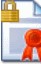 Assinado eletronicamente por: GEISER VICENTE CAMPOS CRUZhttp://pje.tjro.jus.br/pg/Processo/ConsultaDoc umento/listView.seamID do documento: 1932343718062617011471700000018011863